28 НОЯБРЯ 2023 ГОДА В АДМИНИСТРАЦИИ МО «ЛЕНСКИЙ МУНИЦИПАЛЬНЫЙ РАЙОН» СОСТОЯЛСЯ СЕМИНАР ПО ВОПРОСАМ ОХРАНЫ ТРУДА ДЛЯ РУКОВОДИТЕЛЕЙ И СПЕЦИАЛИСТОВ ПО ОХРАНЕ ТРУДА ОРГАНИЗАЦИЙ, ОСУЩЕСТВЛЯЮЩИХ ДЕЯТЕЛЬНОСТЬ НА ТЕРРИТОРИИ МО «ЛЕНСКИЙ МУНИЦИПАЛЬНЫЙ РАЙОН»28 ноября 2023 года в администрации МО «Ленский муниципальный район» состоялся семинар по вопросам охраны труда для руководителей и специалистов по охране труда организаций, осуществляющих деятельность на территории МО «Ленский муниципальный район». На семинаре рассмотрены вопросы: • Анализ состояния и охраны труда в организациях, осуществляющих деятельность на территории муниципального образования «Ленский муниципальный район» за 10 месяцев 2023 года. Минимизация производственного травматизма при работах в ограниченных и замкнутых пространствах, в том числе на объектах водоснабжения и канализации, при работе на высоте. • Информация представителей компании «ПромАльп29» о выполнении мероприятий по предупреждению и устранению причин возникновения несчастных случаев на производстве. • Изменения по охране труда 2024: как специалисту по ОТ построить работу; • Круглый стол по актуальным вопросам охраны труда в формате «вопрос-ответ». По вопросам охраны труда можно обратиться в кабинет 30 администрации МО «Ленский муниципальный район» по телефону 5-28-40 (специалист, осуществляющий отдельные государственные полномочия в сфере охраны труда на территории МО «Ленский муниципальный район» – Маркова Ксения Владимировна).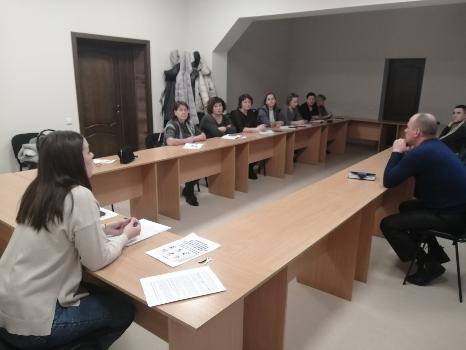 